ДАВАЙТЕ РЕШИМ ВМЕСТЕ: задания из ОГЭ по математике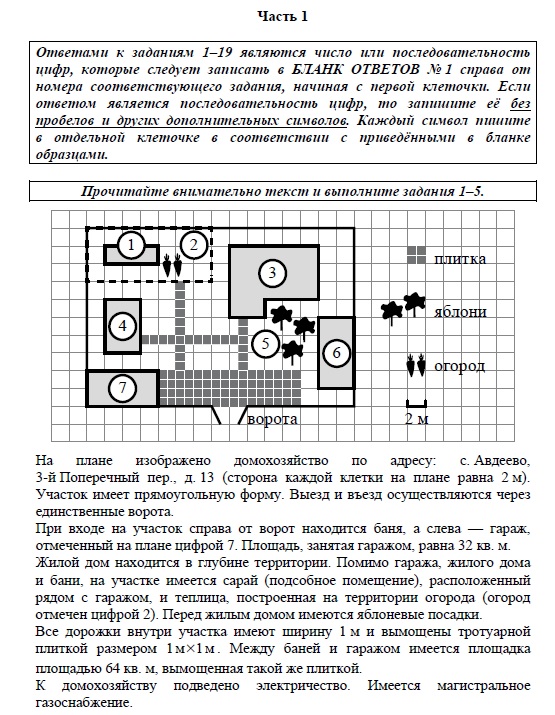 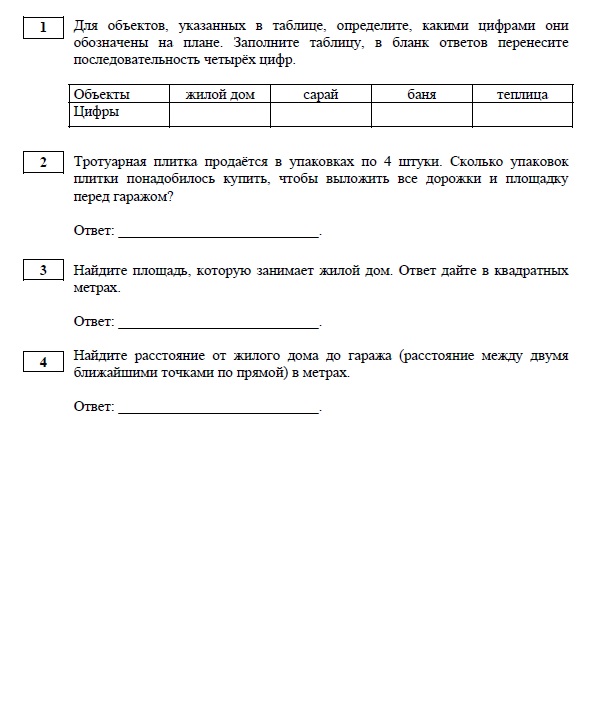 